В ШКОЛЕ ОФОРМЛЕН СТЕНД: СТОП – КОРРУПЦИЯ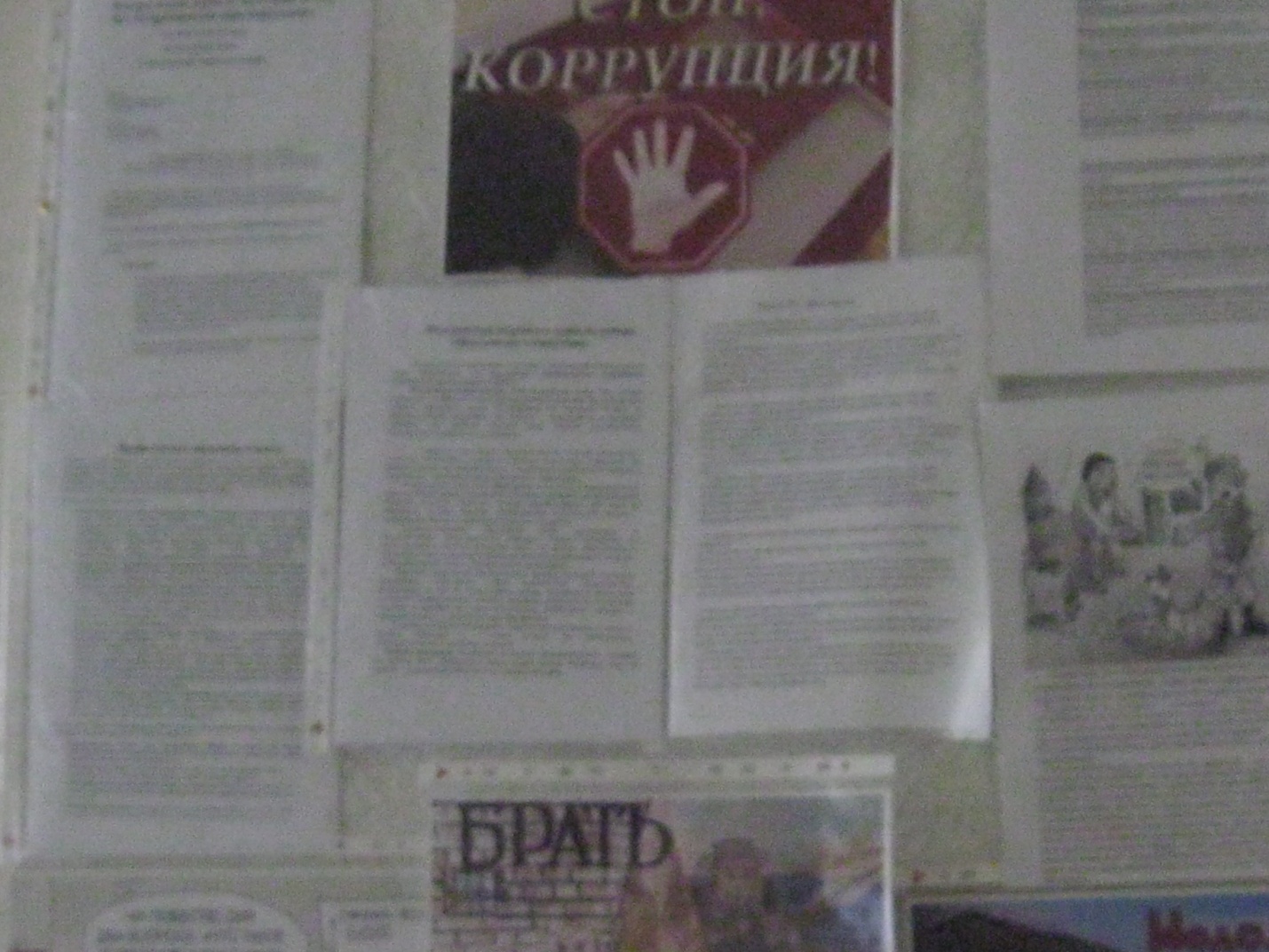 